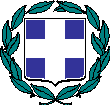 ΘΕΜΑ: «Πρόσκληση εκδήλωσης ενδιαφέροντος για την κάλυψη της θέσης Αναπληρωτή Διευθυντή στο 6/θέσιο Δ.Σ. Σερίφου» Η ΔΙΕΥΘΥΝΤΡΙΑ ΠΡΩΤΟΒΑΘΜΙΑΣ ΕΚΠΑΙΔΕΥΣΗΣ ΚΥΚΛΑΔΩΝ	Έχοντας υπόψη:Τις διατάξεις της παραγράφου Ε. 1 του άρθρου 11 του κεφαλαίου Δ' του Ν. 1566/1985 "Δομή και λειτουργία της πρωτοβάθμιας και δευτεροβάθμιας εκπαίδευσης και άλλες διατάξεις" (ΦΕΚ 167/τ.Α'/30-09-1985). Τις διατάξεις του κεφαλαίου Γ’ – Επιλογή Στελεχών του Ν.4327 (ΦΕΚ 50/14-05-2015) «Επείγοντα μέτρα για την Πρωτοβάθμιας, Δευτεροβάθμια και Τριτοβάθμια Εκπαίδευση και άλλες διατάξεις». Την παρ.5, της αριθμ. ΣΤ/56 (ΦΕΚ 1409/2000 τ.Β') Υπουργικής Απόφασης «περί μεταβίβασης δικαιώματος υπογραφής με Εντολή Υπουργού, στους Προϊσταμένους των Διευθύνσεων και Γραφείων Πρωτοβάθμιας και Δευτεροβάθμιας Εκπαίδευσης των Νομών».Τη με αριθμ. πρωτ. Φ.361.22/27/80025/Ε3/19-5-2015 (ΑΔΑ: 6Ι5Β465ΦΘ3-ΨΕ2) εγκύκλιο του ΥΠΟΠΑΙΘ, με θέμα «Διευκρινήσεις σχετικά με την επιλογή υποψηφίων Διευθυντών όλων των τύπων Σχολικών Μονάδων Πρωτοβάθμιας και Δευτεροβάθμιας Εκπαίδευσης».Τη με αριθμ.πρωτ. Φ.361.22/26/79840/Ε3/19-5-2015 (Β΄915) Υπουργική Απόφαση του Υ.ΠΟ.ΠΑΙ.Θ. Τη με αριθμ. πρωτ. Φ.361.22/27/80025/Ε3/19-5-2015 Εγκύκλιο του Υ.ΠΟ.ΠΑΙ.Θ.Τη με αριθμ. πρωτ. Φ.361.22/51/99563/Ε3/23-6-2015 (Β΄1251) Υπουργική Απόφαση του Υ.ΠΟ.ΠΑΙ.Θ.Τις διατάξεις του άρθρου 36 του Ν.4386/2016 (ΦΕΚ 83/11-5-2016, τ.Α’) «Ρυθμίσεις για την έρευνα και άλλες διατάξεις. Ρύθμιση θεμάτων στελεχών πρωτοβάθμιας εκπαίδευσης».Το γεγονός ότι από 20/02/2017 η Προσωρινή Διευθύντρια του Δημοτικού Σχολείου Σερίφου, Γιαννοπούλου Ευγενία, κλ.ΠΕ06, απουσιάζει από το σχολείο με μακροχρόνια αναρρωτική άδεια και άδεια κύησης και πρέπει να αναπληρωθεί για το διάστημα της απουσίας της, από 20/3/2017 και έως 21/06/2017.ΚΑΛΕΙ	Τους ενδιαφερόμενους μόνιμους εκπαιδευτικούς που υπηρετούν στο Νομό Κυκλάδων (οργανικά ή με απόσπαση) και που πληρούν τις προϋποθέσεις των ανωτέρω διατάξεων να υποβάλλουν αίτηση με τα απαιτούμενα δικαιολογητικά για τη θέση του Αναπληρωτή Διευθυντή στο 6/θέσιο Δημοτικό Σχολείο Σερίφου, μέσα σε αποκλειστική προθεσμία πέντε ημερών από Δευτέρα, 20-2-2017 μέχρι και την Παρασκευή, 24-2-2017. Οι αιτήσεις υποψηφιότητας θα υποβληθούν απευθείας, αυτοπροσώπως ή με fax στη Διεύθυνση Π.Ε. του Νομού Κυκλάδων.Υποψήφιοι για τις θέσεις Διευθυντών δημοτικών σχολείων μπορεί να είναι εκπαιδευτικοί όλων των ειδικοτήτων των κλάδων που υπηρετούν στην Πρωτοβάθμια εκπαίδευση, στους οποίους συμπεριλαμβάνονται και οι εκπαιδευτικοί που αναφέρονται στο Π.Δ. 323/1993..                                                                                                                     Η Διευθύντρια                                                                                                Πρωτοβάθμιας Εκπαίδευσης Κυκλάδων                                                                                                           Μαρκέλλα Παραμυθιώτου      Συνημμένα:Αίτηση-δήλωση υποψηφίουΥπεύθυνη δήλωση του Ν.1599/1986……………………………                                                    ……………………….................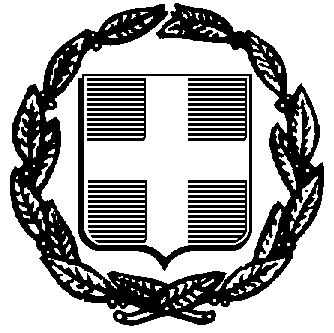 ΥΠΕΥΘΥΝΗ ΔΗΛΩΣΗ (άρθρο 8 Ν.1599/1986)Η ακρίβεια των στοιχείων που υποβάλλονται με αυτή τη δήλωση μπορεί να ελεγχθεί με βάση το αρχείο άλλων υπηρεσιών (άρθρο 8 παρ. 4 Ν. 1599/1986)Με ατομική μου ευθύνη και γνωρίζοντας τις κυρώσεις (3) , που προβλέπονται από τις διατάξεις της παρ. 6 του άρθρου 22 του Ν. 1599/1986, δηλώνω ότι:α) δεν έχω καταδικαστεί τελεσίδικα για πειθαρχικό παράπτωμα με την ποινή της προσωρινής ή της οριστικής παύσης σύμφωνα με τα οριζόμενα στο άρθρο 109 του Υπαλληλικού Κώδικα (ν. 3528/2007 Α΄ 26) και β) δεν συντρέχουν τα κωλύματα διορισμού της παρ. 1 του άρθρου 8 του ίδιου κώδικα, σύμφωνα με τις διατάξεις της παρ. 6 του άρθρου 17 του ν. 4327/2015. Ημερομηνία:      ……….20……Ο – Η Δηλ.(Υπογραφή)(1) Αναγράφεται από τον ενδιαφερόμενο πολίτη ή Αρχή ή η Υπηρεσία του δημόσιου τομέα, που απευθύνεται η αίτηση.(2) Αναγράφεται ολογράφως. (3) «Όποιος εν γνώσει του δηλώνει ψευδή γεγονότα ή αρνείται ή αποκρύπτει τα αληθινά με έγγραφη υπεύθυνη δήλωση του άρθρου 8 τιμωρείται με φυλάκιση τουλάχιστον τριών μηνών. Εάν ο υπαίτιος αυτών των πράξεων σκόπευε να προσπορίσει στον εαυτόν του ή σε άλλον περιουσιακό όφελος βλάπτοντας τρίτον ή σκόπευε να βλάψει άλλον, τιμωρείται με κάθειρξη μέχρι 10 ετών.(4) Σε περίπτωση ανεπάρκειας χώρου η δήλωση συνεχίζεται στην πίσω όψη της και υπογράφεται από τον δηλούντα ή την δηλούσα.ΑΙΤΗΣΗΑΙΤΗΣΗΑΙΤΗΣΗΑΙΤΗΣΗΣΤΟΙΧΕΙΑ ΑΤΟΜΙΚΗΣ ΚΑΙ ΥΠΗΡΕΣΙΑΚΗΣ ΚΑΤΑΣΤΑΣΗΣΣΤΟΙΧΕΙΑ ΑΤΟΜΙΚΗΣ ΚΑΙ ΥΠΗΡΕΣΙΑΚΗΣ ΚΑΤΑΣΤΑΣΗΣΣΤΟΙΧΕΙΑ ΑΤΟΜΙΚΗΣ ΚΑΙ ΥΠΗΡΕΣΙΑΚΗΣ ΚΑΤΑΣΤΑΣΗΣΣΤΟΙΧΕΙΑ ΑΤΟΜΙΚΗΣ ΚΑΙ ΥΠΗΡΕΣΙΑΚΗΣ ΚΑΤΑΣΤΑΣΗΣΕπώνυμο:Όνομα:Πατρώνυμο:Ημ/νία ΓέννησηςΑριθμός Μητρώου:Κλάδος/Ειδικότητα:Θέση που υπηρετεί:Δ/νση που ανήκει
ο/η εκπαιδευτικός:Ημ/νία ΦΕΚ Διορισμού:Ημ/νία Ανάληψης υπηρεσίας:Αρ.ΦΕΚ Διορισμού:Βαθμός:Ποινές:Τηλέφωνο Υπηρεσίας:e-mail Υπηρεσίας:Διεύθυνση κατοικίας:Αρ.Πόλη:Τ.Κ Τηλέφωνο Κατοικίας:         Κινητό:Κινητό:Προσωπικό e-mail:Ημερομηνία ΥποβολήςΗμερομηνία ΥποβολήςΟ/Η ΑΙΤΩΝ/ΟΥΣΑΟ/Η ΑΙΤΩΝ/ΟΥΣΑΠΡΟΣ(1):Ο – Η Όνομα:Επώνυμο:Επώνυμο:Επώνυμο:Όνομα και Επώνυμο Πατέρα: Όνομα και Επώνυμο Πατέρα: Όνομα και Επώνυμο Πατέρα: Όνομα και Επώνυμο Πατέρα: Όνομα και Επώνυμο Μητέρας:Όνομα και Επώνυμο Μητέρας:Όνομα και Επώνυμο Μητέρας:Όνομα και Επώνυμο Μητέρας:Ημερομηνία γέννησης(2): Ημερομηνία γέννησης(2): Ημερομηνία γέννησης(2): Ημερομηνία γέννησης(2): Τόπος Γέννησης:Τόπος Γέννησης:Τόπος Γέννησης:Τόπος Γέννησης:Αριθμός Δελτίου Ταυτότητας:Αριθμός Δελτίου Ταυτότητας:Αριθμός Δελτίου Ταυτότητας:Αριθμός Δελτίου Ταυτότητας:Τηλ:Τηλ:Τόπος Κατοικίας:Τόπος Κατοικίας:Οδός:Αριθ:ΤΚ:Αρ. Τηλεομοιοτύπου (Fax):Αρ. Τηλεομοιοτύπου (Fax):Αρ. Τηλεομοιοτύπου (Fax):Δ/νση Ηλεκτρ. Ταχυδρομείου(Εmail):Δ/νση Ηλεκτρ. Ταχυδρομείου(Εmail):